PROCEDURY BEZPIECZEŃSTWA NA TERENIE PLACÓWKI W OKRESIE PANDEMII COVID-19W ZESPOLE SZKÓŁ OGÓLNOKSZTAŁCĄCYCH SPECJALNYCH NR 7 W GLIWICACHFUNKCJONUJĄCYM W TRYBIE STACJONARNYM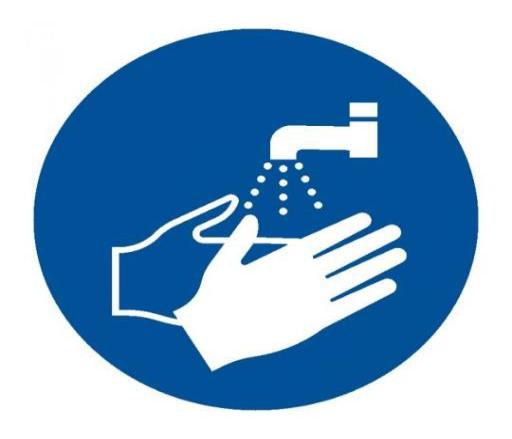 31.08.2021  r.§ 1POSTANOWIENIA OGÓLNENiniejszy Regulamin określa Procedury bezpieczeństwa na terenie placówki w okresie pandemii COVID-19, dotyczące wszystkich pracowników Zespołu Szkół Ogólnokształcących Specjalnych nr 7 w Gliwicach oraz rodziców dzieci uczęszczających do placówki. Celem procedur jest:ustalenie zasad funkcjonowania placówki w związku z nałożeniem na placówki obowiązku utrzymywania reżimu sanitarnego,zminimalizowanie zagrożeń zakażenia COVID-19,usystematyzowanie działań pracowników szkoły oraz dyrektora w celu zachowania bezpieczeństwa i higienicznych warunków w czasie zajęć organizowanych przez szkołę podczas zagrożenia epidemiologicznego. Procedury określają działania, które zminimalizują możliwość zakażenia, ale mimo wszystkich podjętych środków bezpieczeństwa, nie pozwolą w 100% wyeliminować ryzyka związanego z zakażeniem, dlatego rodzic, decydując się na przyprowadzenie dziecka do placówki, jest zobowiązany wypełnić ZGODĘ (załącznik nr 1). Ilekroć w niniejszej procedurze jest mowa o:Jednostce, placówce, szkole – należy przez to rozumieć Zespół Szkół Ogólnokształcących Specjalnych nr 7 w GliwicachDyrektorze – należy przez to rozumieć Dyrektora Zespołu Szkół Ogólnokształcących Specjalnych nr 7 w Gliwicach Rodzicach – należy przez to rozumieć także opiekunów prawnych dziecka oraz osoby (podmioty) sprawujące pieczę zastępczą nad dzieckiem,Organie prowadzącym – należy przez to rozumieć Miasto Gliwice. Niniejsza procedura zawiera:Postanowienia ogólne.Zasady organizacji pracy szkoły o podwyższonym reżimie sanitarnym.Zadania i obowiązki Dyrektora.Zasady i obowiązki dla pracowników.Zadania i obowiązki rodziców.Zalecenia dla personelu sprzątającego, zasady dezynfekcji.Zasad przebywania osób trzecich na terenie placówki.Zasad postępowania na wypadek stwierdzenia na terenie szkoły zakażenia COVID-19.§ 2ZASADY ORGANIZACJI PRACY PLACÓWKI
W PODWYŻSZONYM REŻIMIE SANITARNYMOrganizacja pracy.Zgodnie z rekomendacją Ministerstwa Edukacji Narodowej od 1 września 2021 szkoła funkcjonuje w trybie stacjonarnym i prowadzi zajęcia dla wszystkich uczniów, realizując w ten sposób podstawę programową.W zależności od sytuacji epidemicznej i po uzgodnieniu z organem prowadzącym oraz uzyskaniu pozytywnej opinii lokalnej stacji SANEPID-u, szkoła może realizować naukę w trybie hybrydowym lub zdalnym.Szkoła pracuje w godzinach od 6.30 do 16.30.§ 3ZASADY ORGANIZACJI OPIEKI W PLACÓWCEW celu zapewnienia bezpieczeństwa w szkole i ochrony przed rozprzestrzenianiem się COVID-19 w okresie ograniczonego funkcjonowania szkół w SZKOLE obowiązują specjalne Procedury bezpieczeństwa. Za zapewnienie bezpieczeństwa i higienicznych warunków pobytu w Zespole Szkół Ogólnokształcących Specjalnych nr 7 w Gliwicach, zwanym dalej szkołą lub placówką, odpowiada Dyrektor Zespołu Szkół Ogólnokształcących Specjalnych nr 7 w Gliwicach zwany dalej dyrektorem.W szkole stosuje się wytyczne ministra właściwego do spraw zdrowia, Głównego Inspektora Sanitarnego oraz ministra właściwego do spraw oświaty                                       i wychowania udostępnione na stronie urzędu obsługującego ministra właściwego do spraw oświaty i wychowania.W szkole ogranicza się do niezbędnego minimum, przebywanie osób z zewnątrz (tylko osoby bez objawów infekcji lub choroby zakaźnej). Są one zobowiązane do zastosowania środków ochronnych (maseczki), zachowania dystansu od innych osób (min. 1,5 m) oraz przebywania w wyznaczonych obszarach szkoły. Dodatkowo zaleca się dezynfekcję rąk lub użycie rękawiczek jednorazowych.Na tablicy ogłoszeń przy drzwiach znajdują się numery telefonów do organu prowadzącego, kuratorium oświaty, stacji sanitarno-epidemiologicznej oraz służb medycznych.Do szkoły mogą uczęszczać uczniowie bez objawów chorobowych sugerujących infekcje dróg oddechowych oraz gdy ich domownicy nie przebywają na kwarantannie lub w izolacji w warunkach domowych.Uczniowie wchodzą do szkoły i wychodzą z budynku wejściem głównym. Wszystkie danej klasy  w miarę możliwości przebywają w jednej sali. Przerwy międzylekcyjne uczniowie spędzają tak,  by zachować dystans społeczny i w miarę możliwości uniknąć kontaktowania się z uczniami z innych klas.Ubrania wierzchnie oraz obuwie uczniowie zostawiają w swoich szafkach.Uczniowie zobowiązani są nie przynosić z domu do szkoły żadnych niepotrzebnych przedmiotów.W klasie uczniowie zajmują miejsca przy wyznaczonych stolikach i posługują się własnymi podręcznikami i przyborami szkolnymi. Uczniowie nie powinni wymieniać się przyborami szkolnymi i książkami.W salach lekcyjnych, w których zajęcia prowadzą różni nauczyciele, należy:zachować odległości między stolikiem nauczyciela a ławkami uczniów, co najmniej 1,5 m, pozostawić wolną ławkę w bezpośrednim sąsiedztwie stolika nauczyciela,przed rozpoczęciem zajęć zdezynfekować powierzchnię dotykową biurka nauczyciela.Sale lekcyjne, części wspólne (korytarze) są wietrzone co najmniej raz na godzinę, w czasie zajęć i podczas przerwy, a także w dni wolne od zajęć.Uczniowie spędzają przerwy międzylekcyjne poza budynkiem szkoły (o ile warunki pogodowe temu sprzyjają).Rekomenduje się noszenie maseczek jednorazowych przez uczniów                                      i pracowników szkoły w przestrzeniach wspólnych. Jeżeli uczeń nie posiada maseczki, zobowiązany jest zgłosić ten fakt wychowawcy lub nauczycielowi. Nauczyciel pobiera dla ucznia maseczkę z sekretariatu.W szkole obowiązują ogólne zasady higieny: częste mycie rąk (po przyjściu do szkoły należy bezzwłocznie umyć ręce), ochrona podczas kichania i kaszlu oraz unikanie dotykania oczu, nosa i ust.Do dyspozycji nauczycieli w sekretariacie szkoły są środki ochrony osobistej: maseczki i rękawiczki.Uczniowie mogą przebywać na szkolnym boisku.  Zabronione jest korzystanie                 z placu zabaw i urządzeń, które tam się znajdują.Plac zabaw zamknięty jest dla rodziców/opiekunów prawnych/osób upoważnionych do odbioru dzieci i innych osób postronnych.Zawiesza się organizację wyjść grupowych i wycieczek do zamkniętych przestrzeni z infrastrukturą, która uniemożliwia zachowanie dystansu społecznego. Dopuszcza się  organizację wyjść w miejsca otwarte, np. park, las, tereny zielone, z zachowaniem dystansu oraz zasad obowiązujących                                 w przestrzeni publicznej.W placówce zostaje wyznaczona pomieszczenie do izolacji osób z objawami chorobowymi – gabinet pielęgniarki.§ 4PRZYPROWADZANIE I ODBIERANIE DZIECI Z PLACÓWKIDo budynków szkoły może przyprowadzać ucznia tylko jeden rodzic/opiekun. Zaleca sią, aby ta sama osoba również odebrała ucznia. Rodzic/opiekun nie może wykazywać objawów chorobowych sugerujących infekcję dróg oddechowych. Opiekunowie odprowadzający dzieci mogą wchodzić do przestrzeni wspólnej szkoły, zachowując zasady:1 opiekun z dzieckiem/dziećmi,dystansu od kolejnego opiekuna z dzieckiem/dziećmi min. 1,5 m,dystansu od pracowników szkoły min. 1,5 m, opiekunowie powinni przestrzegać obowiązujących przepisów prawa związanych z bezpieczeństwem zdrowotnym obywateli (m.in. stosować środki ochronne: osłona ust i nosa przy użyciu maseczki, rękawiczki jednorazowe lub dezynfekcja rąk).Pracownik dyżurujący przy wejściu nadzoruje, aby dziecko po wejściu do szkoły zdezynfekowało ręce.W drodze do szkoły i ze szkoły uczeń ma obowiązek zachować dystans społeczny zgodnie z obowiązującymi w danym momencie zaleceniami.§ 5ZASADY FUNKCJONOWANIA ŚWIETLICY SZKOLNEJW zajęciach świetlicy szkolnej może uczestniczyć tylko dziecka zdrowe: nie przejawiające objawów chorobowych, nie skarżące się na złe samopoczucie                   i którego rodzice zaznajomili się z obowiązującymi procedurami bezpieczeństwa.Rodzice powinni do dnia rozpoczęcia zajęć dydaktycznych w roku szkolnym zgłosić potrzebę korzystania ze świetlicy szkolnej w celu bezpiecznego zaplanowania zajęć.Zajęcia świetlicowe odbywać się będą w salach dydaktycznych oraz na zewnątrz budynku z zachowaniem zasady dystansu społecznego.Środki do dezynfekcji rąk powinny być rozmieszczone w świetlicy w sposób umożliwiający łatwy dostęp do nich dla wychowanków, uczeń korzysta z nich pod nadzorem opiekuna. Świetlice należy wietrzyć (nie rzadziej niż co godzinę w trakcie przebywania dzieci w świetlicy), w tym w szczególności przed przyjęciem wychowanków oraz po przeprowadzeniu dezynfekcji.Rodzic/opiekun odbierający dzieci ze świetlicy powinien:zdezynfekować ręce przy wejściu do budynku,zasłaniać usta i nos,posiadać dowód tożsamości ze zdjęciem,posiadać własny długopis,udać się najkrótszą drogą do świetlicy.Rodzic/opiekun po odbiorze dziecka ze świetlicy powinien jak najszybciej opuścić budynek szkoły wraz z dzieckiem.Jeżeli uczeń manifestuje, przejawia niepokojące objawy choroby, zostaje odizolowane od grupy w odrębnym pomieszczeniu. O zaistniałej sytuacji zostają natychmiast powiadomieni rodzice w celu pilnego odebrania ucznia ze szkoły. Uczniowie zakwalifikowani do świetlicy przed rozpoczęciem zajęć pozostają pod opieką nauczyciela świetlicy. Ze świetlicy odbiera ich nauczyciel prowadzący pierwszą lekcję.  Po zakończonych zajęciach dydaktyczno-opiekuńczych nauczyciel odprowadza dzieci do świetlicy z zachowaniem reżimu sanitarnego.Uczniowie podczas zajęć posługują się tylko własnymi przyborami: kredkami, mazakami, temperówką, klejem, nożyczkami, papierami itp.Podczas zajęć na świeżym powietrzu uczniowie powinni zachowywać bezpieczny dystans.W czasie pandemii w świetlicy nie mogą być organizowane gry i zabawy wymagające bezpośredniego kontaktu, oraz gry polegające na wzajemnym przekazywaniu rekwizytów np. piłki, woreczków itd.Dzieci są przyprowadzane i odbierane ze świetlicy w ściśle ustalonym czasie.Na czas pandemii obowiązują określone zasady użytkowania przez uczniów zabawek dostępnych w świetlicy:zabawkę na prośbę dziecka udostępnia wyłącznie nauczyciel świetlicy,uczeń może korzystać wyłącznie indywidualnie z uprzednio zdezynfekowanej zabawki,uczniowie nie mogą wymieniać się między sobą zabawkami,o ewentualnej wymianie zabawek na prośbę ucznia decyduje nauczyciel świetlicy, gdyż przy każdej wymianie zabawka musi być bezwzględnie zdezynfekowana.§ 6ZASADY FUNKCJONOWANIA BIBLIOTEKI SZKOLNEJ W SZKOLE Uczniowie mogą korzystać z wypożyczalni  zgodnie z harmonogramem pracy umieszczonym na drzwiach biblioteki.                                   Uczeń przed wejściem do biblioteki myje/dezynfekuje ręce.W bibliotece należy zachować bezpieczną odległość - rekomendowane są 2 metry dystansu, minimum 1,5 m.Pomieszczenie jest systematycznie wietrzone, nie rzadziej niż co godzinę.  Regularnie są czyszczone powierzchnie wspólne, z którymi stykają się użytkownicy, np. klamki drzwi wejściowych, blaty, oparcia krzeseł.Maksymalna liczba osób przebywających w bibliotece szkolnej to 3 osoby.Użytkownikom ogranicza się użytkowanie księgozbioru w wolnym dostępie.Książki podaje nauczyciel bibliotekarz.Bibliotekarz przyjmuje zapisy na książki na podstawie zamówień nauczycieli. Czytelnik zarezerwowaną książkę odbiera w bibliotece w wyznaczonym dniu lub jest ona dostarczana przez nauczyciela bibliotekarza bezpośrednio do klasy. Informacje o terminie odbioru lub dostarczenia książki przekazuje bibliotekarz bezpośrednio wychowawcy klasy.Zwracane książki odkładane są na wyznaczone miejsce. Odizolowane egzemplarze oznaczane są datą zwrotu i wyłączone z wypożyczania na minimum 2 dni.Uczniowie wszystkich klas do biblioteki przychodzą z wychowawcą na wcześniej umówioną godzinę. W związku z sytuacją epidemiczną wstrzymuje się do odwołania korzystanie                    z czytelni.§ 7ORGANIZACJA ZAJĘĆ Z WYCHOWANIA FIZYCZNEGOUczniowie przed, w trakcie i po zajęciach wychowania fizycznego powinni dezynfekować dłonie i nie przekraczać wyznaczonych przez nauczyciela stref przebywania.Uczniowie w czasie zajęć powinni w miarę możliwości zachować bezpieczny odstęp.Grupy ćwiczących w czasie zajęć powinny zachować między sobą bezpieczny odstęp.Jeżeli warunki pogodowe temu sprzyjają, zajęcia powinny odbywać się na świeżym powietrzu.W przypadku niepogody zajęcia odbywają się w sali gimnastycznej lub
w salach lekcyjnych. Mogą mieć też formę spacerów.  Podczas zajęć, w których nie można zachować bezpiecznego dystansu należy w miarę możliwości ograniczyć ćwiczenia i gry kontaktowe.Uczniowie powinni dostosować strój sportowy do pogody (w przypadku niepogody dres lub długie spodnie, bluza z długim rękawem, czapka, rękawiczki).W przypadku gdy uczeń przejawia niepokojące objawy choroby, należy odizolować go w odrębnym pomieszczeniu lub wyznaczonym miejscu 
z zapewnieniem min. 2 m odległości od innych osób i niezwłocznie powiadomić dyrektora szkoły.Nauczyciele przed i po zajęciach wf powinni dezynfekować dłonie.Przed i po zajęciach użyty sprzęt sportowy, przybory, przyrządy i urządzenia powinny być umyte i zdezynfekowane.Przedmioty i sprzęty znajdujące się w sali gimnastycznej, których nie można skutecznie umyć, uprać lub dezynfekować, należy usunąć lub uniemożliwić do nich dostęp.Po każdym dniu zajęć w sali gimnastycznej, podłoga i sprzęt sportowy powinny zostać umyte i zdezynfekowane.Uczniowie przebierając się w szatniach lub innych miejscach wyznaczonych przez nauczyciela powinni zachować bezpieczny odstęp od siebie.Liczba osób przebywających jednorazowo w szatni jest uzależniona od wielkości pomieszczenia lub innego wyznaczonego miejsca.O ilości osób przebywających jednorazowo w szatni lub innym wyznaczonym miejscu decyduje nauczyciel mając na uwadze zasady bezpieczeństwa.§ 8OBOWIĄZKI DYREKTORA PLACÓWKIDyrektor ustala regulaminy wewnętrzne i dostosowuje procedury obowiązujące 
w placówce do wymogów zwiększonego reżimu sanitarnego w warunkach pandemii koronawirusa i choroby COVID-19.Organizuje pracę personelu pedagogicznego i niepedagogicznego na okres wzmożonego reżimu sanitarnego w warunkach pandemii koronawirusa i choroby COVID-19.Przekazuje rodzicom informację o czynnikach ryzyka COVID-19, informuje 
o odpowiedzialności w zakresie przekazywania informacji o sytuacji zagrożenie epidemicznego w rodzinie. Dyrektor Szkoły na bieżąco współpracuje z organem prowadzącym i lokalną stacją SANEPID u w celu zapewnienia bezpiecznych warunków pracy szkoły. Dyrektor we współpracy z organem prowadzącym szkołę zapewnia:Sprzęt, środki czystości i do dezynfekcji, które zapewnią bezpieczne korzystanie pomieszczeń szkoły, placu zabawa oraz sprzętów, zabawek znajdujących się w szkole;Płyn do dezynfekcji rąk - przy wejściu do budynku, w salach lekcyjnych, toaletach, a także środki ochrony osobistej, w tym rękawiczki, maseczki ochronne dla pracowników odbierających rzeczy, produkty od dostawców zewnętrznych;Plakaty z zasadami prawidłowego mycia rąk w pomieszczeniach sanitarno-higienicznych i klasach oraz instrukcje dotyczące prawidłowego mycia rąk przy dozownikach z płynem;Pomieszczenie do izolacji osoby, u której stwierdzono objawy chorobowe, zaopatrzone w maseczki, rękawiczki i przyłbicę, kombinezon ochronny oraz płyn do dezynfekcji rąk (przed wejściem do pomieszczenia i w pomieszczeniu);Pełną informację dotyczącą stosowanych metod zapewniania bezpieczeństwa 
i procedur postępowania na wypadek podejrzenia zakażenia wszystkim pracownikom jak i rodzicom.Dyrektor:nadzoruje prace porządkowe wykonywane przez pracowników szkoły zgodnie z powierzonymi im obowiązkami;dba o tym by w salach, w których spędzają czas dzieci, nie było zabawek, przedmiotów, których nie da się skutecznie zdezynfekować;prowadzi ścisłą współpracę i komunikację z rodzicami dotyczącą bezpieczeństwa dzieci w jednostce i wszystkich spraw organizacyjnych;kontaktuje się z rodzicem – telefonicznie, w przypadku stwierdzenia podejrzenia choroby u ich dziecka;informuje organ prowadzący o zaistnieniu podejrzenia choroby u dziecka, pracownika;współpracuje ze służbami sanitarnymi;instruuje pracowników o sposobie stosowania procedury postępowania na wypadek podejrzenia zakażenia;informuje rodziców o obowiązujących w szkole procedurach postępowania na wypadek podejrzenia zakażenia przez stronę internetową.Dyrektor na bieżąco śledzi komunikaty na temat COVID-19 nadawane przez Główny Inspektorat Sanitarny i stosuje się do jego zaleceń.Dyrektor wymaga od pracowników bezwzględnego przestrzegania niniejszej procedury, komunikatów Dyrektora oraz zaleceń GIS.W sytuacji wystąpienia zarażenia wirusem COVID-19 u jednego z pracowników lub ucznia Dyrektor niezwłocznie informuje o tym fakcie lokalną stację sanitarno - epidemiologiczną.Dyrektor pozostaje w stałym kontakcie z przedstawicielem lokalnej stacji sanitarno - epidemiologicznej w celu bieżącego monitorowania sytuacji związanej z szerzeniem się epidemii COVID-19.§ 9ZASADY PRACY DLA WSZYSTKICH PRACOWNIKÓWZabronione jest przebywanie pracowników wskazujących objawy chorobowe na terenie jednostki lub mających nałożony obowiązek kwarantanny albo izolacji domowej.Pracownikom zaleca się zachowanie dystansu społecznego. W przestrzeni wspólnej pracownicy zobowiązani są  do zasłaniania ust i nosa maseczką.Pracownicy zobowiązani są do używania płynu do dezynfekcji rąk, znajdującego się przy wejściu do budynku szkoły.Bezwzględnie obowiązują zasady higieny: częste mycie rąk lub ich dezynfekcja. Ochrona podczas kichania i kaszlu oraz unikanie dotykania oczu, nosa i ust.Każdy pracownik zobowiązany jest informować Dyrektora lub osobę go zastępującą o wszelkich objawach chorobowych uczniów.W przypadku podejrzenia zakażenia koronawirusem lub choroby COVID-19 (duszności, kaszel, gorączka) pracownik pozostaje w domu i zawiadamia o tym fakcie dyrektora placówki.Do szkoły pracownicy pedagogiczni i niepedagogiczni wychodzą tylko przez wejście główne.Każdy pracownik szkoły zobowiązany jest do stosowania się do „dekalogu” GIS:Często myj ręce - Należy pamiętać o częstym myciu rąk wodą z mydłem, a jeśli nie ma takiej możliwości dezynfekować je płynami/żelami na bazie alkoholu (min. 60%). Istnieje ryzyko przeniesienia wirusa z zanieczyszczonych powierzchni na ręce. Dlatego częste mycie rąk zmniejsza ryzyko zakażenia.Podczas powitania unikaj uścisków i podawania dłoni - W ciągu dnia dłonie dotykają wielu powierzchni, które mogą być zanieczyszczone wirusem. Powstrzymaj się od uścisków, całowania i podawania dłoni na powitanie.Unikaj dotykania oczu, nosa i ust - Dłonie dotykają wielu powierzchni, które mogą być zanieczyszczone wirusem. Dotknięcie oczu, nosa lub ust zanieczyszczonymi rękami, może spowodować przeniesienie wirusa z powierzchni na siebie.Regularnie myj lub dezynfekuj powierzchnie dotykowe - Powierzchnie dotykowe w tym biurka, lady i stoły, klamki, włączniki światła, poręcze muszą być regularnie przecierane z użyciem wody z detergentu lub środka dezynfekcyjnego. Wszystkie miejsca, z których często korzystają ludzie powinny być starannie dezynfekowane.Regularnie dezynfekuj swój telefon i nie korzystaj z niego podczas spożywania posiłków - Na powierzchni telefonów komórkowych bardzo łatwo gromadzą się chorobotwórcze drobnoustroje. Regularnie przecieraj lub dezynfekuj swój telefon komórkowy (np.: wilgotnymi chusteczkami nasączonymi środkiem dezynfekującym). Nie kładź telefonu na stole i nie korzystaj z niego podczas spożywania posiłków.Zachowaj bezpieczną odległość od rozmówcy - Należy zachować co najmniej 2 metry odległości z osobą, z która rozmawiamy, twarzą w twarz, która kaszle, kicha lub ma gorączkę.Stosuj zasady ochrony podczas kichania i kaszlu - Podczas kaszlu i kichania należy zakryć usta i nos zgiętym łokciem lub chusteczką – jak najszybciej wyrzuć chusteczkę do zamkniętego kosza i umyć ręce używając mydła i wody lub zdezynfekować je środkami na bazie alkoholu (min. 60%). Zakrycie ust i nosa podczas kaszlu i kichania zapobiega rozprzestrzenianiu się zarazków, w tym wirusów.Odżywiaj się zdrowo i pamiętaj o nawodnieniu organizmu - Stosuj zrównoważoną dietę. Unikaj wysoko przetworzonej żywności. Pamiętaj o codziennym jedzeniu minimum 5 porcji warzyw i owoców. Odpowiednio nawadniaj organizm. Codziennie wypijaj ok. 2 litrów płynów (najlepiej wody). Doświadczenia z innych krajów wskazują, że nie ma potrzeby robienia zapasów żywności na wypadek rozprzestrzeniania się koronawirusa.Korzystaj ze sprawdzonych źródeł wiedzy o koronawirusie.§ 10ZASADY PRACY PRACOWNIKÓW PEDAGOGICZNYCHPracownicy pedagogiczni - nauczyciele pracują wg ustalonego przez dyrektora planu lekcji.Nauczyciele i pracownicy szkoły mogą przystąpić do pracy zdrowi, bez objawów chorobowych.Nie wolno nauczycielom i innym pracownikom szkoły podejmować pracy, gdy 
w domu przebywa osoba na kwarantannie lub izolacji.Nauczyciele i inni pracownicy szkoły powinni zachować między sobą bezpieczny dystans.Zaleca się, aby nauczyciele w trakcie lekcji, podchodząc do ucznia, zakrywali nos i usta. Zasłanianie usta i nosa  przy użyciu maseczki obowiązuje również w przestrzeniach wspólnych.Nauczyciele zobowiązani są do wyjaśnienia uczniom, jakie obowiązują w szkole zasady i dlaczego zostały wprowadzone. Nauczyciele zobowiązani są przekazać informacje w formie pozytywnej, aby wytworzyć w dzieciach poczucie bezpieczeństwa i odpowiedzialności za swoje zachowanie, a nie lęku.Zaleca się, aby sala, w której przebywają uczniowie, była wietrzona co najmniej raz na godzinę. Rekomenduje się w przestrzeniach wspólnych przebywanie w maseczkach przez uczniów, pracowników i nauczycieli.Nauczyciel zobowiązany jest zwracać uczniom uwagę na konieczność dezynfekcji rąk i częste, regularne ich mycie. W przypadku problemów z dezynfekcją w klasach młodszych nauczyciel pomaga w tych czynnościach, szczególnie przed jedzeniem, po skorzystaniu z toalety oraz po powrocie ze świeżego powietrza.W przypadku klas młodszych nauczyciel może zorganizować pokaz właściwego mycia rąk, przypominać i dawać przykład. Do zadań i obowiązków nauczycieli – wychowawców należy ponadto:dostosowanie sali do warunków bezpiecznych dla uczniów i pracowników. Usunięcie wszystkich gier, zabawek, pomocy dydaktycznych, których nie można właściwie dezynfekować,sprawdzanie warunków do prowadzenia zajęć – objawy chorobowe u uczniów, dostępność środków czystości i inne zgodnie z przepisami dot. bhp,zadbanie o to, aby każdy uczeń przed wejściem do klasy  umył ciepłą wodą z mydłem lub zdezynfekował ręce (zaleca się by nauczyciel sam dezynfekował ręce każdemu uczniowi),dbanie o to, by dzieci regularnie myły ręce, w tym po skorzystaniu z toalety, przed jedzeniem, po powrocie ze świeżego powietrza,wietrzenie sali, w której odbywają się zajęcia – przynajmniej raz na godzinę,zwracanie uwagi na to, by uczniowie unikali bliskiego kontaktu.W przypadku korzystania z boiska szkolnego, zarówno w trakcie przerw, jak i zajęć lekcyjnych, nauczyciele zobowiązani są do przestrzegania zasad zachowania bezpiecznej odległości.§ 11ZASADY PRACY PRACOWNIKÓW ADMINISTRACYJNYCHStanowiska pracy pracowników administracyjnych zorganizowane są 
z uwzględnieniem wymaganego dystansu społecznego pomiędzy pracownikami. Pracownicy administracji zobowiązani są do przyjmowania petentów 
z zachowaniem odpowiedniej odległości i zasad bezpieczeństwa higienicznego.Każdy pracownik po zakończonej pracy zobowiązany jest do uporządkowania 
i zdezynfekowania swojego stanowiska pracy.Każdy pracownik zobowiązany jest do zasłaniania ust i nosa w przestrzeniach wspólnych.§ 12ZASADY PRACY PRACOWNIKÓW OBSŁUGIPersonel sprzątający zobowiązany jest do regularnego (dwa razy w ciągu dnia) mycia powierzchni wspólnych, z którymi stykają się pracownicy oraz dzieci, tj. umywalki, desek sedesowych, wszystkich klamek, poręczy, blatów, oparć krzeseł.Pracownik odpowiedzialny za sprzątanie zobowiązany jest usunąć z sal przedmioty i sprzęty, których nie można skutecznie dezynfekować, tj. pluszowe zabawki.Co najmniej raz dziennie, czyli po zakończonych zajęciach w salach pracownicy obsługi zobowiązani są do przeprowadzenia dezynfekcji znajdującego się w sali sprzętu i zabawek, toalet, blatów stolików, krzeseł innych powierzchni dotykowych.Przeprowadzając dezynfekcję, pracownik zobowiązany jest do ścisłego przestrzegania zaleceń producenta umieszczonych na opakowania środka do dezynfekcji, ważne jest ścisłe przestrzeganie czasu niezbędnego do wywietrzenia dezynfekowanych pomieszczeń, przedmiotów.Pracownik obsługi jest zobowiązany do zastosowania fartucha z długim rękawem w przypadku wykonywania zabiegów higienicznych u dziecka - adekwatnie do aktualnej sytuacji.§ 13ZADANIA I OBOWIĄZKI RODZICÓWRodzice:Zapoznają się z procedurami opracowanymi na czas zwiększonego reżimu sanitarnego w warunkach pandemii koronawirusa i choroby COVID-19 w szkole 
i bezwzględnie się do nich stosują.Przekazują dyrektorowi lub nauczycielowi informacje o stanie zdrowia dziecka, które są istotne.Nie posyłają do szkoły dziecka, jeżeli w domu przebywa ktoś na kwarantannie lub w izolacji.Przyprowadzają do szkoły tylko zdrowe dziecko – bez objawów chorobowych.W przypadku stwierdzonej alergii u dziecka i związanych z nią objawów przedstawiają wychowawcy zaświadczenie lekarskie.Stosują się do zaleceń lekarskich, które mogą określić czas nieposyłania dziecka do szkoły, jeśli wcześniej chorowało.W przypadku nawet jednodniowej nieobecności dziecka informują szkołę o przyczynie tej nieobecności w formie telefonicznej (tel nr 32 231 42 01) lub mailowo (adres: kontakt@zso7-gliwice.pl)  lub informują wychowawcę.Wyrażają zgodę w formie oświadczenia na pomiar temperatury u dziecka w razie zaobserwowania u niego niepokojących objawów chorobowych.Nadzorują, aby dziecko nie zabierało do szkoły zabawek i niepotrzebnych przedmiotów.Regularnie przypominają dziecku o podstawowych zasadach higieny, m.in. myciu rąk wodą z mydłem, niepodawaniu ręki na przywitanie, unikaniu częstego dotykania oczu, nosa i ust.Zwracają uwagę na odpowiedni sposób zasłaniania twarzy podczas kichania czy kasłania.Bezwzględnie przy każdym wejściu do palcówki odkażają ręce płynem do dezynfekcji rąk znajdującym się w dozowniku przy wejściu.Przy każdorazowej zmianie numeru telefonu, na bieżąco aktualizują numery kontaktowe, które posiada placówka. Są zobowiązani do odbierania telefonów ze szkoły oraz do podania dodatkowego numeru telefonu do szybkiego i pewnego kontaktu (np. nr telefonu do pracy, innych bliskich krewnych itp.). § 14OBOWIĄZKI UCZNIÓWUczniowie, wchodząc przed pierwszą lekcją do szkoły, powinni obowiązkowo umyć ręce wodą z mydłem lub je zdezynfekować.Uczniowie mogą korzystać z własnych płynów do dezynfekcji.Uczniowie powinni regularnie myć ręce wodą z mydłem, zwłaszcza przed jedzeniem, po powrocie ze świeżego powietrza, po skorzystaniu z toalety, przed i po zajęciach z wychowania fizycznego.Uczniowie powinni posiadać własne przybory i podręczniki, które w trakcie zajęć mogą znajdować się na ławce lub w tornistrze.Uczniowie nie mogą wymieniać się między sobą ani pożyczać sobie przyborów i podręczników.Uczniowie nie powinni zabierać ze sobą do szkoły niepotrzebnych przedmiotów.Wszystkie przerwy (w zależności od pogody) uczniowie powinni spędzać na świeżym powietrzu z zachowaniem dystansu społecznego.Zaleca się, aby uczniowie wchodzący i opuszczający budynek szkoły oraz przebywający na korytarzach w czasie przerw mieli zasłonięte usta i nos.Zaleca się, aby uczniowie, którzy w czasie lekcji przemieszczają się (np. odpowiedź przy tablicy) mieli zasłonięte usta i nos.W przypadku gdy uczeń zauważy u siebie niepokojące objawy choroby powinien zgłosić to nauczycielowi.§ 15ZASADY DOTYCZĄCE ŻYWNOŚCI I ŻYWIENIA DZIECIW szkole funkcjonuje stołówka szkolna zorganizowana zgodnie z obowiązującymi wytycznymi podczas pandemii.Drugie śniadanie oraz napoje przyniesione z domu uczniowie spożywają podczas przerw, po wcześniejszym umyciu rąk.Uczniowie spożywają posiłki zgodnie z harmonogramem.Po zakończeniu spożywania posiłków wyznaczony pracownik (osoba sprzątająca) dezynfekuje powierzchnię stołów oraz krzesła (poręcze, oparcia, siedziska), przy których spożywane były posiłki.§ 16ZADANIA I OBOWIĄZKI PRACOWNIKÓW MAJĄCYCH KONTAKT Z ŻYWNOŚCIĄPracownicy mający kontakt w żywnością zobowiązani są do stosowania standardowych praktyk zalecanych przez WHO (Światową Organizację Zdrowia) w celu zredukowania ekspozycji i transmisji chorób, do których należą:właściwa higiena rąk;higiena kasłania/kichania;zasady bezpieczeństwa żywności;ograniczenie przez pracowników bliskiego kontaktu z każdą osobą, która ma objawy chorobowe ze strony układu oddechowego (kichanie, kaszel);osoby chore wykazujące ww. objawy nie mogą pracować w zakładach spożywczych.Pracownicy, mający kontakt z żywnością zobowiązani są myć ręce:przed rozpoczęciem pracy;przed kontaktem z żywnością, która jest przeznaczona do bezpośredniego spożycia, ugotowana, upieczona, usmażona;po obróbce lub kontakcie z żywnością surową, nieprzetworzoną;po zajmowaniu się odpadami/śmieciami;po zakończeniu procedur czyszczenia/dezynfekcji;po skorzystaniu z toalety;po kaszlu, kichaniu, wydmuchaniu nosa;po jedzeniu, piciu;po kontakcie z pieniędzmi.Zobowiązuje się pracowników kuchni o zwrócenie szczególnej uwagi na utrzymanie wysokiej higieny, mycia i dezynfekcji stanowisk pracy, opakowań produktów, sprzętu kuchennego, naczyń stołowych oraz sztućców.Wielorazowe naczynia i sztućce należy myć w zmywarce z dodatkiem detergentu, w temperaturze minimum 60 oC lub je wyparzać. Pracownicy kuchni wyrzucają rękawiczki/myją rękawiczki i wyrzucają wszelkie opakowania, w których zostały dostarczone produkty, do worka na śmieci i zamykają go szczelnie; jeśli rozpakowanie produktu w danym momencie nie jest możliwe lub musi on pozostać w opakowaniu, pracownik kuchni myje/dezynfekuje opakowanie.Pracownicy, przygotowując posiłki, zachowują od siebie bezpieczny dystans zgodny z obowiązującymi przepisami.Korzystanie ze stołówki szkolnej, kuchni i innych pomieszczeń kuchennych powinno odbywać się w warunkach higienicznych wymaganych przepisami prawa odnoszącymi się do żywienia zbiorowego oraz zgodnie z zasadami szczególnej ostrożności dotyczących zabezpieczenia pracowników.Stanowiska pracownicze powinny znajdować się w bezpiecznej odległości od siebie (1,5 m, jeśli to możliwe).Personel kuchenny w czasie wydawania posiłków powinien zakrywać usta i nos i korzystać z rękawiczek ochronnych.Przy zmianowym wydawaniu posiłków konieczne jest czyszczenie blatów stołów i poręczy krzeseł po każdej grupie.Zaleca się usunięcie dodatków (np. cukier, serwetki, itp.) z obszaru stołówki 
i wydawanie ich bezpośrednio przez obsługę.Dania i produkty powinny być podawane przez pracownika personelu kuchennego lub inną wyznaczoną osobę (z nalaniem zupy włącznie). Wyłącza się samoobsługę.Pracownicy personelu kuchennego zobowiązani są ograniczyć kontakt z innymi pracownikami szkoły.§ 17ZASADY DOTYCZĄCE PRZEBYWANIA NA TERENIE PLACÓWKI OSÓB POSTRONNYCH Na czas obowiązywania procedur związanych z zapewnieniem reżimu sanitarnego wprowadza się ograniczenie przebywania na terenie placówki osób postronnych.Osoby mające do załatwienia istotne sprawy na terenie szkoły, oczekują na przybycie pracownika przy wejściu głównym i jeśli ich wizyta jest niezbędna są odprowadzani do sekretariatu szkoły.Sekretariat prowadzi księgę odwiedzin, do której wpisywane są imiona i nazwiska osób odwiedzających szkołę i numery telefonów. Korespondencja i przesyłki pozostawiane są w sekretariacie szkoły§ 18WYTYCZNE – ŚROKI OCHRONY INDYWIDUALNEJInstrukcje dotyczące prawidłowego zakładania i ściągania rękawiczek jednorazowych, maseczek i mycia rąktechniki mycia rąk: https://gis.gov.pl/zdrowie/zasady-prawidlowego-mycia-rak/techniki dezynfekcji rąk https://gis.gov.pl/aktualnosci/jak-skutecznie-dezynfekowac-rece/zdejmowania i zakładania rękawiczek i maseczekhttps://gis.gov.pl/aktualnosci/koronawirus-jak-prawidlowo-nalozyc-i-zdjac-rekawice/https://gis.gov.pl/aktualnosci/jak-prawidlowo-nalozyc-i-zdjac-maseczke/§ 19PROCEDURA NA WYPADEK STWIERDZENIA PODEJRZENIA ZAKAŻENIA COVID-19W szkole wyznaczone zostało pomieszczenie (gabinet pielęgniarek) do izolacji osoby, u której stwierdzono objawy chorobowe. Pomieszczenie to zostało zaopatrzone w maseczki, rękawiczki, przyłbicę, fartuch ochronny, kombinezon oraz płyn do dezynfekcji rąk (w pomieszczeniu oraz przed wejściem do pomieszczenia).W przypadku stwierdzenia objawów chorobowych u dziecka (takich jak kaszel, gorączka, duszności, katar), dziecko jest niezwłocznie izolowane od grupy – służy do tego specjalnie przygotowane pomieszczenie.Pracownik, który zauważył objawy chorobowe, informuje o tym dyrektora lub osobę go zastępującą.Dyrektor kontaktuje się niezwłocznie – telefonicznie z rodzicem/rodzicami /opiekunem/opiekunami dziecka i wzywa do niezwłocznego odbioru dziecka z placówki, informując o powodach – max. czas 30 min.W przypadku rodzin objętych opieką asystenta rodziny lub kuratora sądowego w razie braku kontaktu telefonicznego z rodziną w razie zachorowania dziecka dyrektor powiadamia o tym fakcie asystenta rodziny lub kuratora sądowego. Dziecko w izolacji przebywa pod opieką pracownika szkoły, który zachowuje wszelkie środki bezpieczeństwa – przed wejściem i po wyjściu z pomieszczenia dezynfekuje ręce, przed wejściem do pomieszczenia zakłada maseczkę ochronną i rękawiczki. Rodzice izolowanego dziecka odbierają dziecko ze szkoły przy wejściu głównym do budynku.W przypadku wystąpienia u pracownika szkoły będącego na stanowisku niepokojących objawów sugerujących zakażenie COVID-19, pracownik niezwłocznie przerywa swoją pracę i informuje dyrektora lub osobę wyznaczoną o podejrzeniu – zachowując stosowny dystans i środki ostrożności, aby nie dochodziło do przenoszenia zakażenia, udaje się do domu i kontaktuje się z lekarzem w celu uzyskania porady. Informuje o jej wyniku dyrektora szkoły.Obszar, w którym przebywał i poruszał się pracownik z podejrzeniem zakażenia COVID-19 jest niezwłocznie skrupulatnie myty, a powierzchnie dotykowe, takie jak klamki, włączniki światła, poręcze, są dezynfekowane przez osobę do tego wyznaczoną.Pomieszczenie, które przeznaczone było do izolacji osoby z objawami chorobowymi po opuszczeniu go przez osobę z objawami, jest myte i dezynfekowane są powierzchnie dotykowe.Dyrektor wraz z organem prowadzącym na podstawie wytycznych, instrukcji powiatowej stacji sanitarno-epidemiologicznej podejmuje decyzję dotyczącą dalszych działań w przypadku stwierdzenia na terenie placówki zakażenia, w tym zmiany organizacji pracy szkoły i przejścia na tryb hybrydowy lub zdalny.W przypadku uzyskania informacji od rodziców lub pracowników o potwierdzonym zarażeniu wirusem COVID-19 u osoby, która przebywała w ostatnim tygodniu w placówce, Dyrektor niezwłocznie informuje organ prowadzący i kontaktuje się z powiatową stacją sanitarno-epidemiologiczną celem uzyskania wskazówek, instrukcji do dalszego postępowania.Postępowanie z odpadami wytwarzanymi w czasie ochrony przed koronawirusem:odpady wytworzone przez pracowników szkoły takie jak: środki zapobiegawcze (maseczki, rękawiczki) stosowane w miejscu pracy w celu minimalizacji ryzyka zarażenia i rozprzestrzeniania się koronawirusa, są uprzednio zebrane w workach, które po zawiązaniu wrzucane są do pojemnika/worka na odpady zmieszane.§ 20POSTANOWIENIA KOŃCOWEProcedury bezpieczeństwa wchodzą w życie z dniem podpisania przez dyrektora.Procedury obowiązują do odwołania.Gliwice, dn. 31.08. 2021 r.